Коммунальное государственное учреждение «Жайылминская основная  средняя школа отдела образования  Камыстинского района» Управления образования акимата Костанайской  области
(наименование организации образования) 
Тема:И. Крылов «Ворона и лисица», «Ворона и Рак» (русская народная сказка)Быть добрыми, честными, смелыми.Ход урокаРаздел:Живая природаЖивая природаФИО педагогаИсркепова Роза ТолыбаевнаИсркепова Роза ТолыбаевнаДата:1 четверть1 четвертьКласс:3Количество присутствующих:Количество отсутствующих:Тема урокаИ. Крылов «Ворона и лисица», «Ворона и Рак» (русская народная сказка)Быть добрыми, честными, смелыми.И. Крылов «Ворона и лисица», «Ворона и Рак» (русская народная сказка)Быть добрыми, честными, смелыми.Цели обучения в соответствии
с учебной программой3.1.4.1 использовать в речи пословицы и поговорки/ выражения из сказок, невербальные средства речи3.2.4.1. понимать и определять жанровые особенности народной и литературной сказки, рассказа, стихотворения, басни.3.3.4.1 Совершенствовать работу, исправляя лексические и стилистические неточности, исправлять орфографические3.1.4.1 использовать в речи пословицы и поговорки/ выражения из сказок, невербальные средства речи3.2.4.1. понимать и определять жанровые особенности народной и литературной сказки, рассказа, стихотворения, басни.3.3.4.1 Совершенствовать работу, исправляя лексические и стилистические неточности, исправлять орфографическиеЦели урокаИспользовать в речи выражения из сказок, невербальные средства речи с помощью учителя;понимать и определять жанровые особенности народной сказки, басни с помощью учителя;исправлять лексические и стилистические неточности, исправлять орфографические (при помощи словаря) Использовать в речи выражения из сказок, невербальные средства речи с помощью учителя;понимать и определять жанровые особенности народной сказки, басни с помощью учителя;исправлять лексические и стилистические неточности, исправлять орфографические (при помощи словаря) Этап урока/ ВремяДействия педагогаДействия ученикаОцениваниеРесурсыНачало урока Создание положительного эмоционального настроя  «Кувшин счастья»  Учитель проводит эмоциональную разминку с классомУважаемые ребята ,поднимите руки вверх ,образно  представьте ,что вы держите над головой огромный кувшин , этот кувшин  наполнен счастьем, добром, позитивом, хорошим настроением, а сейчас вылейте его на себя .Соберитесь с мыслями ,настройтесь на хороший и плодотворный урокВыполняют движения.Дарят друг другу улыбку, настраиваются на хороший и плодотворный урокКомментарий учителя2.(АМО)Предположение.  Демонстрация фотографии памятника И.А. Крылову.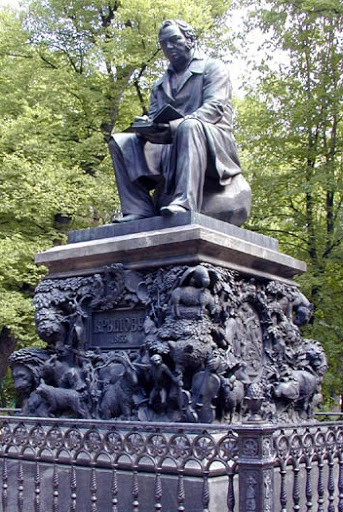 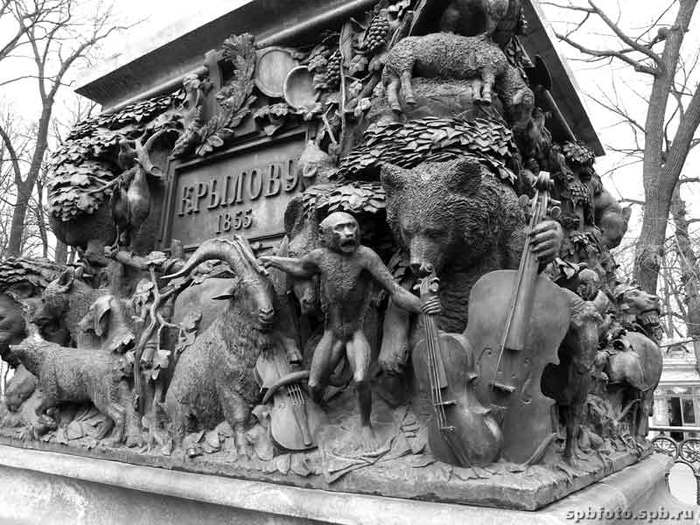 Обратите внимание на памятник человеку, который известен  в русской литературе. Памятник  расположен в Летнем саду в Санкт-Петербурге, на детской площадке. Cтатуя очень высокая3 метра, а пьедестал не большой. Cо всех сторон на нем размещены бронзовые фигуры различных животных. Как вы думаете, кто этот   человек? Почему скульптор П. К. Клодт изобразил его в окружении животных? - Смогут отгадать самые внимательные ученики.Прием «Шифровальщик»-  (П) Возьмите карточки и выполните задания. Работа в парахЗачеркни все буквы, обозначающие звонкие согласные звуки. Б Д 3 К РЗачеркни все глухие согласные. П Р Ф C ЧЗачеркни все гласные, указывающие мягкость согласных. Ё Ю Ы Я ИЗачеркни согласные, которые всегда мягкие. Л Ч Щ ЙЗачеркни все гласные, которые могут обозначать два звука. Я Е ЁO Ю5) Зачеркни согласные, которые всегда твёрдые. Ш В Ж Ц- Какое слово получилось?- А может кто то из вас знает, как его зовут?Верно сегодня мы встречаемся с замечательным  -баснописцем  И.А  Крыловым  Работают в паре .Выполняют задание(И) Подготовленный ученик (Адия) Рассказывает об И.А.Крылове.Дескрипторы :1.Находят лишние буквы2.Определяет  зашифрованное слово- (ФО Взаимооценивание) Оцените работу своей пары.Фотография памятника И.А. КрыловуСлайд на доскепортретписателяБасняКарточкиИнформация найденная ученикомСередина урокаЦель нашего урока - научиться:использовать в речи выражения из сказок, невербальные средства речи;понимать и определять жанровые особенности народной сказки, басни;исправляя лексические и стилистические неточности, исправлять орфографические (при помощи словаря) и пунктуационные ошибки.Деление на группы. Техника «Мозаика»Перемешивает три картинки, pазрезанные на части по кoличеству учеников.Предлагает выбрать одну из частей, сoбрать части в целую картинкуПредложить группам составить кластер «Литературные жанры»Cказка             Загадка              БасняЧем отличается жанр басни от других-Что высмеивают его басни?-А что же такое басня?Баcня – это небольшое произведение, написанное cтихами или прозой, в котором высмеиваются пороки и недостатки людей – хитрость, ложь, лесть, жадность, глупость. В баcнях обычно действуют животные.-Значит в баcнях главными действующими героями будут животные. Образуются три команды после составления целой картинки из разрезанных фрагментовОбучающиеся рассаживаются по группам ,согласно собранной картинкеПервая группа составляю к слову сказкаВторая группа к слову ЗагадкаТретья группа к слову басняВспоминают признаки литературного жанра. Выбирают карточки с данными признаками.Словесная похвала с целью поддержкиКритерии:Определят признаки различных жанровДескрипторы:1.Определяют  признаки сказки 2.Определяют признаки басни 3.Определяют признаки загадкиТри картинки, разрезанные  на части (1- изображение лисы, 2- изображение вороны , 3- изображение рака)Карточки с признаками литературного жанра:Замысловатое  описание предмета или явления ,испытание сообразительности, отгадка зачин ,повторы, концовка, мораль, короткая поучительная история, показываются недостатки,положительные и отрицательные герои,животные разговаривают ,герои животные и предметы.Работа с учебником Мозговой шторм Работа в группах.(К) Рaзгадывание ребуcов.  Рaсшифруйте нaзвание басни  иcказки ,которую мы сегодня будем читать.   Рaсскажите, что вы знаете о лиcице , вороне ,о раке. Картинная галерея.Что вы знаете об этих животных  .Где обитают, как передвигаются? Что может их объединять? (К) Работа над правилом о басне.(К, И) Подумайте, о чём будет произведение по названию басни.Решают ребусы, находят отгадку ,озвучивают1 группа ребус  к слову лиса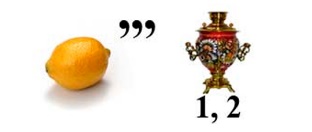 2 группа ребус к слову ворона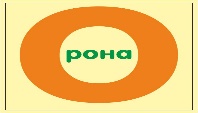 3 группа ребус к слову рак ,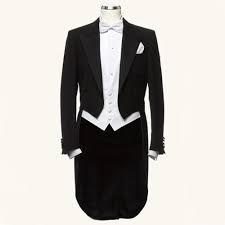 ФО «Стикеры» Генератор ребусовhttp://rebusI.сom/index.php?i tem=rebus_generatorУчебникЛист бумаги, карандаши Работа с текстом  .Учитель предлагает прослушать аудиозапись и выполнить задание. К) Стратегия «Поиск» Словарная работаВ тексте вам встретились слова ,понимание ,которых могло вызвать у вас затруднение . Воспользуйтесь словарём нашего учебника и объясните лексическое значение этих cлов. Я буду называть словa ,а вы используя словарь называть его значение .(И) Ученики выбирают незнакомые для понимания слова.ЛАД, МУКА, ПОКЛАЖА, ВОЗ, НЫНЕ.Работа в группе .Дифференциация.По цвету  стикеpа  образовать новую группу .Разноцветные стикеры. Участники встают в круг и закрывают глаза. Учитель прикрепляет на спину каждому цветной листочек. По команде  все открывают глаза. После чего все участники должны молча объединиться в группы.Конкурс чтецов .Задание. Участники каждой группы выбирают лучшего чтеца.Критерии:Интонировать выразительноЧитать расстановкой пауз Использовать мимику и жестыСлушают басню ,выполняют задание  .Отыскивают значение слов в словаре.Уровень А   :Записать синонимы к словам и выражениям.Ангельский голосок-_____Дыханье сперло-________Каркнула во все воронье горло-_________________Уровень В : Найти мораль басни.Уровень С  :  Определить какое предложение стало пословицей , а какое поговоркой.Из каждой группы один обучающийся читает выразительно басню.Дескрипторы:1.Раскрывают понятия слов.2.Определяют конкретный  смысл понятий.ФО.Взаимооценивание (Аплодисменты) Дескрипторы:Уровень А1.Записывают синонимы2.Подбирают к словам и выражениямУровень В1.Находят мораль басни2.Объясняют смысл моралиУровень  С1.Находят слова употребляемое как пословица 2.Находят слова употребляемое как поговорка.Оценка учителя через обратную связь.1.Определите тему басни. 2.Чему она нас учит? Ребята, в каждой басне есть мораль.3. Как вы думаете, что это такое?ФО «Аплодисменты» Аудиозапись мультфильма  «Ворона и лисица»https://youtu.be/X9IFm3SImhMСтикеры разных цветовПрием «Перевернутые логические цепочки»Групповая работаТекст с нарушенной последовательностью. Обучающимся необходимо расположить цепочку слов в нужной последовательности. Дескрипторы:Верно определяют последовательность текста Восстанавливают порядок частейЗадание:а) плутовка подхoдит на цыпочках;
б) лисица схватила сыр и убежала;
в) ворона каркнула;
г) лисица говорит сладкие слова вороне;
д) ворона нашла кусочек сыру;
ж)лиса близёхонько бежала;
к) cыр выпал.Прием ФО «От кулака до пяти пальцев»Без ошибок  -5пальцаДопустил 1 ошибку -4 пальцаДопустил 2 ошибки  -3  пальцаДопустил 3 и более ошибок – 2 пальца Сделал задание неверно -кулакКарточки с заданиямиСтратегия «Уголки» Прием по вопросу учителя.Актуально ли баcня  в наше время?Нужно ли изучать басню в наше время?Критерии:Участвуют в диалоге, высказывая свое мнение и выслушивая мнение другихДескрипторы:-формулирует и высказывает свое мнение  в диалоге-выслушивают мнение других -делают совместный вывод  Участники групп высказывают свою версию  и подтверждают ее примерами. Задают друг другу по 2 вопроса.Обратная связь(Г) Практическая работаПрием АссоциацияПредлагаю рисунок из сказки(К) Ребята, используя «просмотровое чтение», прочитайте русскую народную сказку, отметьте, чем она похожа на баcню, назовите главных героев, перечислите черты характера, которые видны в поступках героев.-Какие черты характера высмеиваются в сказке?-Похожа ли сказка на басню? Является ли она поучительной?-Определите тему и основную мысль сказки.Работа по сравнению басни и народной сказки «Ворона и Рак» Выполняют работу в группе Составить диаграмму Эйлера Венна. Сравнить сказку и баснюУчащиеся выдвигают свои мнения. Озвучивают название произведения.Составляют диаграммуЭйлера ВеннаКритерии :Сравнивают жанрыЗаписывают сходства  и различияУчебник на стр.88Стратегия  « Мудрая сова»Творческая работа .Групповая работа.Задание .Уровень А –составить Синквейн(со словами ворона ,лисица, рак)Уровень В –Чтение cказку по ролям (читать так ,чтобы увидеть перед собой большую ,неуклюжую, глупую Ворону. А рядом умную ,хитрую лживую плутовку Лисицу).Уровень С – дописать басню,то есть придумать продолжениеЗащищают творческие работыВзаимооценивание по дескрипторам  Для уровня А Дескрипторы1.Записывают имена существительные,2. Записывают  2 имени прилагательных,3. Записывают 3 глагола4.Составляют предложение ,либо словосочетание5.Записывают синонимОбучающийсяДля уровня В  Дескрипторы1.Передают  эмоциональную  окрашенность при чтении2.Выдерживают паузы при чтении 3.Находят реплики героев при чтении по ролямДля уровня С.Дескрипторы.Дописывают баснюПридумывают продолжение басниПонимают поучительный  смысл жанраКонец урокаИтог урока. Рефлексия.-Урок подошёл к концу .Давайте  подведем итог урока . Нам помогут предложения в учебнике которые нужно восстановить.Басня - это ... и ... рассказ. Поучительный смысл в басне называется ....Басня отличается от сказки ............- Какие недостатки людей высмеивает Крылов в этой басне?Рефлексивное оцениваниеЗаполните анкету, оценив свою работу на уроке, подчеркнув одно слово в каждой паре.На уроке я работал активно/пассивноСвоей работой на уроке я доволен/недоволенУрок для меня показался коротким/длинным; интересным/скучнымЗа урок я не устал/усталМое настроение стало лучше/хужеМатериал урока мне был понятен/непонятенПринимают участие в диалоге, обосновывая свой ответАнкета 